beCAUSE 4 PAWS, INC.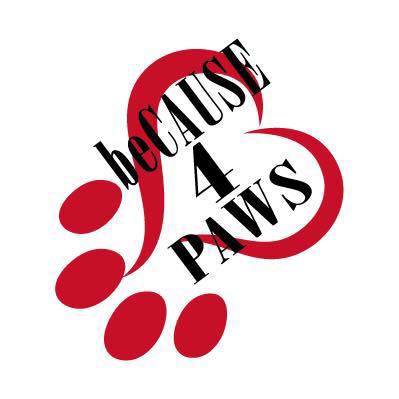 2 Old Park Lane RoadNew Milford, CT 06776860-799-6690www.because4paws.orgCANINESPAY/NEUTER POST-OPERATIVE INSTRUCTIONSDATE: __________________________ANIMAL ___________________________________PROCEDURE:  (    )  Spay	      (   ) NeuterYour pet has just undergone a complete orchiectomy/ovariohysterectomy.  Although he/she may look and feel great we ask that you take the following precautions:Watch him/her and keep him/her from licking the incision (an e-collar may be used if necessary)Leash walk him/her for 10-14 daysKeep his/her activity level down so that he/she is not excessively jumping and/or rough housingDo not bathe him/her or allow him/her to swim for at least 10-14 daysTonight, feed him/her half the meal he/she normally gets, then tomorrow he/she can resume his/her normal amount of foodTonight – do not let him/her take in large amounts of water.  Tomorrow – he/she can resume normal amounts of waterDo not allow him/her to scratch or lick the incision site (an e-collar may be used if necessary)Check the incision at least once daily for swelling, redness or discharge.Occasionally, an animal may experience some postoperative complications including some of the following:Incisional discomfort.  Do not administer any pain medication, other than that prescribed by your veterinarian, as detailed below.Depression.  Call your regular veterinarian if it seems excessive.Vomiting or diarrhea.  Call your regular veterinarian if this occurs.Incisional swelling or drainage.  Call your regular veterinarian if this occurs.Most dogs have absorbable sutures or glue that do not require removal.Suture removal is needed: 	YES _______     NO _______VACCINATIONS GIVEN:DHPP     _____ Boost in 3-4 weeks	______ 1 Year	         ______ 3 yearRabies ______ 	BB______	4DX Results______	Deworming______	Microchip______MEDICATION INSTRUCTIONS: _ Give       tab(lets) twice daily for       days.  Give with food.  Start tonight.  Carprofen         mg.  											